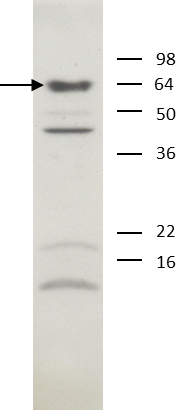 Fig S1. Supplementary figure S1. Western blot of crude parasite lysate probed with an antibody generated against full length recombinant HsHsp70 demonstrating cross-reactivity of anti-HsHsp70 with parasite proteins. Bars and numbers on the right of the image indicate the position and size in kDa of molecular mass markers.  The black arrow indicates the predominant reactive band, likely to be parasite Hsp70.